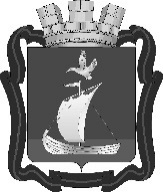 СОВЕТ ДЕПУТАТОВГОРОДСКОГО ПОСЕЛЕНИЯ КАНДАЛАКША КАНДАЛАКШСКОГО МУНИЦИПАЛЬНОГО РАЙОНАПЯТОГО СОЗЫВАР Е Ш Е Н И Еот 1 марта 2022 года                                                                                                               № 224О внесении измененийв решение Совета депутатов городского поселения Кандалакша Кандалакшского муниципального района от 10.12.2021 № 200 «О бюджете муниципального образования городское поселение Кандалакша Кандалакшского муниципального района Мурманской области на 2022 год и на плановый период 2023 и 2024 годов»В соответствии с Бюджетным кодексом Российской Федерации, Уставом муниципального образования городское поселение Кандалакша Кандалакшского муниципального района Мурманской области, Положением о бюджетном процессе в муниципальном образовании городское поселение Кандалакша Кандалакшского района в связи с необходимостью решения вопросов, возникающих при исполнении бюджета городского поселения,Совет депутатовгородского поселения Кандалакша Кандалакшского муниципального районарешил:1. Внести в решение Совета депутатов городского поселения Кандалакша Кандалакшского муниципального района от 10.12.2021 № 200 «О бюджете муниципального образования городское поселение Кандалакша Кандалакшского муниципального района Мурманской области на 2022 год и на плановый период 2023 и 2024 годов» следующие изменения:1.1. Пункт 1 статьи 1 изложить в следующей редакции:«1. Утвердить основные характеристики бюджета муниципального образования городское поселение Кандалакша Кандалакшского муниципального района Мурманской области (далее – бюджет поселения) на 2022 год:прогнозируемый общий объем доходов в сумме 934 018,5 тыс. руб.;общий объем расходов в сумме 993 042,8 тыс. руб.;верхний предел муниципального внутреннего долга на 1 января 2023 года в сумме 102 539,2 тыс. руб., в том числе верхний предел долга по муниципальным гарантиям в сумме 0,0 тыс. руб.; дефицит в сумме 59 024,3 тыс. руб.».1.2. В пункте 5 статьи 8:абзац второй изложить в следующей редакции:«- на обеспечение деятельности автономной некоммерческой организации «Центр городского благоустройства»;»; дополнить новыми абзацами третьим-четвертым следующего содержания:«- на поддержку муниципальных программ формирования современной городской среды в части выполнения мероприятий по благоустройству общественных территорий;- на финансовое обеспечение реализации проекта создания комфортной городской среды в малых городах и исторических поселениях – победителях Всероссийского конкурса лучших проектов создания комфортной городской среды.».1.3. Пункт 1 статьи 12 дополнить абзацами следующего содержания:«внесение изменений в соответствии с решением администрации муниципального образования в случае получения уведомления о предоставлении межбюджетных трансфертов из других бюджетов бюджетной системы Российской Федерации, предоставляемых без условий передачи активов (дотаций, иных межбюджетных трансфертов, не имеющих целевого назначения, межбюджетных трансфертов, предоставляемых в порядке возмещения ранее произведенных расходов), а также в случае получения доходов от возврата организациями остатков субсидий прошлых лет сверх объемов, утвержденных настоящим решением.Внесение изменений в сводную бюджетную роспись по основаниям, установленным настоящим пунктом, осуществляется в пределах объема бюджетных ассигнований, утвержденных настоящим решением, за исключением оснований, установленных абзацами шестым и четырнадцатым настоящего пункта, в соответствии с которыми внесение изменений в сводную бюджетную роспись может осуществляться с превышением общего объема расходов, утвержденных настоящим решением.».1.4. В абзаце втором статьи 13 число «300,0» заменить числом «1 300,0».1.5. В статье 14 число «86 351,1» заменить числом «170 163,5».1.6. Утвердить приложения №№ 1, 3, 4, 5, 6, 7, 11 к решению Совета депутатов городского поселения Кандалакша Кандалакшского муниципального района от 10.12.2021 № 200 «О бюджете муниципального образования городское поселение Кандалакша Кандалакшского муниципального района Мурманской области на 2022 год и на плановый период 2023 и 2024 годов» с изменениями в новой редакции.2. Органу, организующему исполнение бюджета муниципального образования городское поселение Кандалакша Кандалакшского муниципального района Мурманской области, внести соответствующие изменения в сводную бюджетную роспись, лимиты бюджетных обязательств.3. Заказчикам (заказчикам – разработчикам) муниципальных программ внести соответствующие изменения в муниципальные программы в сроки, установленные действующим законодательством.4. Опубликовать настоящее решение в периодическом печатном издании «Информационный бюллетень администрации муниципального образования Кандалакшский район» и на сайте муниципального образования городское поселение Кандалакша Кандалакшского муниципального района Мурманской области. 5. Контроль за исполнением настоящего решения возложить на постоянную комиссию Совета депутатов по бюджету, финансам, налогам и экономическому развитию.Глава муниципального образования						   Е.В. Ковальчук